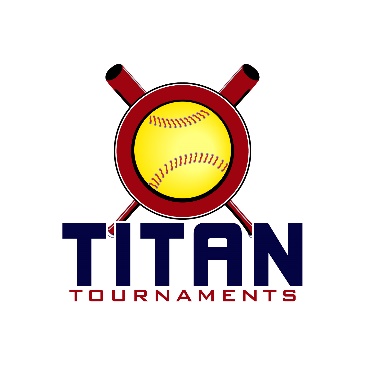 	Thanks for playing ball with Titan!	
Park Address: Sharon Springs Park – 1950 Sharon Rd, Cumming, GADirector: Rick Black (404)-451-2807
Format: 3 seeding games + single elimination bracket playRoster and Waiver Forms must be submitted to the onsite director upon arrival and birth certificates must be available on site in each head coach’s folder.Entry Fee - $335
Team Gate Fee - $125
Sanction $35 if unpaid in 2021Please check out the How much does my team owe document.Run rule is 12 after 3, 10 after 4, 8 after 5. Games are 7 innings if time permits.Pitching rule overview – 1. The pitcher’s pivot foot shall maintain contact with the pitcher’s plate until the forward step. Note: a pitcher may now take a step back with the non-pivot foot from the plate prior, during, or after the hands are brought together. 
2. Illegal Pitch – Is a ball on the batter. Note: Runners will no longer be advanced one base without liability to be put out.The on deck circle is on your dugout side. If you are uncomfortable with your player being that close to the batter, you may have them warm up further down the dugout, but they must remain on your dugout side.
Headfirst slides are allowed, faking a bunt and pulling back to swing is allowed.Runners must make an attempt to avoid contact, but do not have to slide.
Warm Up Pitches – 5 pitches between innings or 1 minute, whichever comes first.Coaches – one defensive coach is allowed to sit on a bucket or stand directly outside of the dugout for the purpose of calling pitches. Two offensive coaches are allowed, one at third base, one at first base.
Offensive: One offensive timeout is allowed per inning.
Defensive: Three defensive timeouts are allowed during a seven inning game. On the fourth and each additional defensive timeout, the pitcher must be removed from the pitching position for the duration of the game. In the event of extra innings, one defensive timeout per inning is allowed.
An ejection will result in removal from the current game, and an additional one game suspension. Flagrant violations are subject to further suspension at the discretion of the onsite director.*Park Opens At 6:45am*Seeding Games are 70 minutes finish the inning*Please be prepared to play at least 15 minutes prior to your team’s scheduled start times*Seeding Games are 70 minutes finish the inning*Please be prepared to play at least 15 minutes prior to your team’s scheduled start times**16U/18U Bracket Games Are 75 Minutes Finish The Inning**14U Bracket Games Are 75 Minutes Finish The Inning*Thanks for playing ball with Titan!
10U & 12U Park Address: Lamar Murphy Park – 180 I.W. Davis Rd, Jefferson, GADirector: David (601)-573-3669Format: 3 seeding games + single elimination bracket playRoster and Waiver Forms must be submitted to the onsite director upon arrival and birth certificates must be available on site in each head coach’s folder.Entry Fee - $335
Admission - $7 Per Spectator
Sanction $35 if unpaid in 2021
Coaches – 3 Passes Per TeamPlease check out the How much does my team owe document.Run rule is 12 after 3, 10 after 4, 8 after 5. Games are 7 innings if time permits.Pitching rule overview – 1. The pitcher’s pivot foot shall maintain contact with the pitcher’s plate until the forward step. Note: a pitcher may take a step back with the non-pivot foot from the plate prior, during, or after the hands are brought together. 
2. Illegal Pitch – Is a ball on the batter. Note: Runners will not be advanced one base without liability to be put out.The on deck circle is on your dugout side. If you are uncomfortable with your player being that close to the batter, you may have them warm up further down the dugout, but they must remain on your dugout side.
Headfirst slides are allowed, faking a bunt and pulling back to swing is allowed.Runners must make an attempt to avoid contact, but do not have to slide.
Warm Up Pitches – 5 pitches between innings or 1 minute, whichever comes first.Coaches – one defensive coach is allowed to sit on a bucket or stand directly outside of the dugout for the purpose of calling pitches. Two offensive coaches are allowed, one at third base, one at first base.
Offensive: One offensive timeout is allowed per inning.
Defensive: Three defensive timeouts are allowed during a seven inning game. On the fourth and each additional defensive timeout, the pitcher must be removed from the pitching position for the duration of the game. In the event of extra innings, one defensive timeout per inning is allowed.
An ejection will result in removal from the current game, and an additional one game suspension. Flagrant violations are subject to further suspension at the discretion of the onsite director.*Seeding Schedule*Seeding Games are 75 minutes finish the inning*Please be prepared to play at least 15 minutes prior to your team’s scheduled start times**12U Bracket Games Are 75 Minutes Finish The Inning**Seeding Schedule*Seeding Games are 75 minutes finish the inning*Please be prepared to play at least 15 minutes prior to your team’s scheduled start times**10U Bracket Games Are 75 Minutes Finish The Inning*TimeFieldGroupTeamScoreTeam16U/18U – Seeding Games16U/18U – Seeding Games16U/18U – Seeding Games16U/18U – Seeding Games16U/18U – Seeding Games16U/18U – Seeding Games8:001TitanAlpharetta2-5T-Birds Patriots8:002TitanGA Fire - Jackson5-5AP Boaz9:251SpartanATL Patriots – George0-10CSRA Yarddogs9:252SpartanUSSSA Pride - Coggins7-4GA Classics - Dowdie10:501TitanGA Fire - Jackson5-0T-Birds Patriots10:502TitanAlpharetta6-7AP Boaz12:151SpartanUSSSA Pride - Coggins2-0CSRA Yarddogs12:152SpartanATL Patriots – George4-0GA Classics - Dowdie1:401TitanAlpharetta1-11GA Fire - Jackson1:402TitanAP Boaz4-8T-Birds Patriots3:051SpartanATL Patriots – George1-4USSSA Pride - Coggins3:052SpartanGA Classics - Dowdie1-6CSRA YarddogsTimeFieldGroupTeamScoreTeam14U – Seeding Games14U – Seeding Games14U – Seeding Games14U – Seeding Games14U – Seeding Games14U – Seeding Games8:003TitanWest Cobb Extreme 072-4AP 08 - Rountree8:004TitanSandy Springs Thrashers6-3Goldrush 14U9:253SpartanMurphy Candler Black Cobras4-10CSRA Yarddogs 14U9:254SpartanLady Dukes Buffington Gold 082-3Diamond Skills 0810:503TitanSandy Springs Thrashers5-0AP 08 - Rountree10:504TitanWest Cobb Extreme 077-0Goldrush 14U12:153SpartanLady Dukes Buffington Gold 087-2CSRA Yarddogs 14U12:154SpartanMurphy Candler Black Cobras1-16Diamond Skills 081:403TitanWest Cobb Extreme 073-7Sandy Springs Thrashers1:404TitanAP 08 - Rountree16-0Goldrush 14U3:053SpartanMurphy Candler Black Cobras4-16Lady Dukes Buffington Gold 083:054SpartanDiamond Skills 086-9CSRA Yarddogs 14UTimeFieldBracketTeamScoreTeam4:301Gold Game 1Spartan 1 SeedUSSSA Pride-Scoggins9-2(Rain)Titan 2 SeedTBirds Patriots6:00
1Gold Game 2Titan 1 SeedGa Fire Jackson(Rain)Spartan 2 SeedCSRA Yarddogs7:30 
C-Ship1Gold Game3Winner of Game 1USSSA Pride-Scoggins (Champion based on seed game stats)(Rain)Winner of Game 2Ga Fire Jackson4:302Silver Game 1Spartan 3 SeedATL Patriots-George5-1(Rain)Titan 4 SeedAlpharetta6:002Silver Game 2Titan 3 SeedAP Boaz(Rain)Spartan 4 SeedGa Classics Dowdie7:30
C-Ship2Silver Game 3Winner of Game 1ATL Patriots George(Rain)Winner of Game 2AP Boaz (Champion based on seed game stats)TimeFieldBracketTeamScoreTeam4:303Gold Game 1Spartan 1 SeedLady Dukes Buffington1-0(Rain)Titan 2 SeedAP 08 Rountree6:00
3Gold Game 2Titan 1 SeedSandy Springs Thrashers(Rain)Spartan 2 SeedDiamond Skills 087:30
C-Ship3Gold Game 3Winner of Game 1Lady Dukes Buffington(Rain)Winner of Game 2Sandy Springs Thrashers(Champion based on seed game stats)4:304Silver Game 1Spartan 3 SeedCSRA Yarddogs2-0(Rain)Titan 4 SeedGoldrush 14U6:004Silver Game 2Titan 3 SeedWest Cobb Extreme 07(Rain)Spartan 4 SeedMC Cobras7:30
C-Ship4Silver Game 3Winner of Game 1CSRA Yarddogs(Champion based on seed game stats)(Rain)Winner of Game 2West Cobb Extreme 07TimeFieldGroupTeamScoreTeam12U – Lamar Murphy Park12U – Lamar Murphy Park12U – Lamar Murphy Park12U – Lamar Murphy Park12U – Lamar Murphy Park12U – Lamar Murphy Park8:001TitanBuford FP 082-0Shock FP - Daniel8:002TitanInferno - Brian0-19GA Storm8:003TitanNorth GA Bombers5-4AP 09 - Morris9:251SpartanDecatur Venom0-4AP 09 - Jiles9:252SpartanCSRA Yarddogs3-4Team GA FP - Lamb9:253TitanNorth GA Bombers4-1GA Storm10:501TitanInferno - Brian2-10AP 09 - Morris10:502SpartanDecatur Venom4-0Team GA FP – Lamb10:503SpartanCSRA Yarddogs1-8AP 09 – Jiles12:151TitanBuford FP 0811-4GA Storm12:152TitanNorth GA Bombers4-3Shock FP - Daniel1:401SpartanAP 09 – Jiles13-1Team GA FP - Lamb1:402SpartanDecatur Venom17-3CSRA Yarddogs3:051TitanBuford FP 089-0AP 09 - Morris3:052TitanShock FP - Daniel11-3Inferno – BrianTimeFieldGame #TeamScoreTeam4:301Gold Game 1Spartan 2 SeedVenom4-9Titan 3 SeedShock5:551Gold Game 2Spartan 1 SeedAP Jiles3-2Titan 2 SeedNorth GA Bombers7:201Gold Game 3Winner of Game 1Shock5-1Titan 1 SeedBuford8:45C-Ship1Gold Game 4Winner of Game 3AP Jiles9-2Winner of Game 4ShockTimeFieldGame #TeamScoreTeam4:302Silver Game 1Spartan 4 SeedCSRA9-5Titan 6 SeedInferno - Brian5:552Silver Game 2Spartan 3 SeedTeam GA Lamb1-4Titan 5 SeedAP Morris7:202Silver Game 3Winner of Game 1CSRA 1-3Titan 4 SeedGA Storm8:45C-Ship2Silver Game 4Winner of Game 3AP Morris5-9Winner of Game 4GA StormTimeFieldGroupTeamScoreTeam10U – Lamar Murphy Park10U – Lamar Murphy Park10U – Lamar Murphy Park10U – Lamar Murphy Park10U – Lamar Murphy Park10U – Lamar Murphy Park8:005TitanMtn View Lady Bears 20115-4GA Legends 20119:254SpartanCG Legacy - Brady8-9Southern Fire – Pulley9:255SpartanWest Cobb Extreme1-10Titans 2010/1110:504TitanInferno – Mata7-15CG Legacy - Gravitt10:505SpartanCSRA Yarddogs0-9GA Classics 2011 - Whitley12:153TitanGA Legends 20115-2GA Classics - Schlieman12:154TitanInferno – Mata2-15Mtn View Lady Bears 201112:155SpartanWest Cobb Extreme5-2Southern Fire – Pulley1:403TitanMtn. View Lady Bears 201112-3CG Legacy - Gravitt1:404SpartanCG Legacy - Brady0-4GA Classics 2011 - Whitley1:405SpartanCSRA Yarddogs7-16Titans 2010/113:053TitanCG Legacy - Gravitt9-16GA Classics - Schlieman3:054TitanGA Legends 201115-6Inferno - Mata3:055SpartanWest Cobb Extreme6-11GA Classics 2011 - Whitley4:303TitanMtn View Lady Bears 20111-13GA Classics - Schlieman4:304SpartanCSRA Yarddogs11-11Southern Fire – Pulley4:305SpartanCG Legacy - Brady4-14Titans 2010/11TimeFieldGame #TeamScoreTeam5:554Gold Game 1Titan 1 SeedMtn View4-5Spartan 2 SeedTitans7:204Gold Game 2Spartan 1 SeedGA Classics Whitley5-2Titan 2 SeedGA Legends8:45
C-Ship4Gold Game 3Winner of Game 1Titans4-8Winner of Game 2GA ClassicsTimeFieldGame #TeamScoreTeam5:553Silver Game 1Titan 3 SeedGA Classics Schliemann 9-6Spartan 4 SeedWest Cobb7:203Silver Game 2Spartan 3 SeedSouthern Fire5-0Titan 4 SeedLegacy Gravitt8:45
C-Ship3Silver Game 3Winner of Game 1GA Classics2-0Winner of Game 2Southern FireTimeFieldGame #TeamScoreTeam5:555Bronze Game 1Titan 5 SeedInferno Mata5-12Spartan 6 SeedCG Legacy7:20
C-Ship5Bronze Game 2Winner of Game 1CG Legacy7-4Spartan 5 SeedCSRA